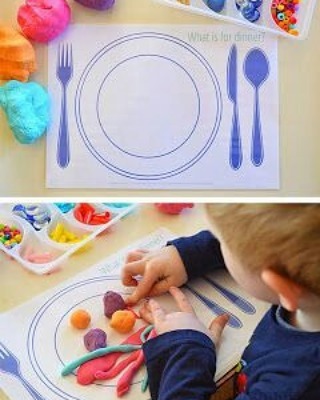                                                             Escola Municipal de Educação Básica Augustinho Marcon                                                            Catanduvas(SC), maio de 2020.                                                            Diretora: Tatiana M. B. Menegat.                                                                                                                                                                                   Assessora Técnica-Pedagógica: Maristela B. Baraúna.                                                            Assessora Técnica-Administrativa: Margarete P. Dutra.                                                                                                                                               Professora: Marli Monteiro de Freitas                                                      1º Ano AULA 03 – SEQUÊNCIA DIDÁTICA – ARTES – 25 A 29 DE MAIO.TEMA: DESENHO COM AS CORES QUE EU GOSTO CONTEÚDO: CORES E FORMAS QUERIDOS ALUNOS DANDO SEQUÊNCIA NAS AULAS DE ARTES, NA SEMANA PASSADA VOCÊS CRIARAM UMA OBRA DE ARTES COM FRUTAS NATURAIS, E APÓS, FIZERAM A DEGUSTAÇÃO.  NESTA SEMANA A ATIVIDADE SERÁ REGISTRADA NO CADERNO DA SEGUINTE FORMA:1-ATIVIDADE SUGERIDA: DESENHE NO CADERNO OU EM UMA FOLHA: UM PRATO E TALHERES CONFORME O EXEMPLO ABAIXO.2-ATIVIDADE: USANDO SOMENTE AS CORES SUGERIDAS PELA PROFESSORA, DESENHE DENTRO DO PRATO SOMENTE ALIMENTOS QUE VOCÊ GOSTA DE COMER E QUE POSSA SER COLORIDOS SOMENTE COM ESSAS CORES. (VERMELHO, AMARELO, VERDE E ROXO.) FAÇA O TÍTULO E DATA NO CADERNO OU NA FOLHA. TITULO: MEU PRATO SAUDÁVEL E COLORIDO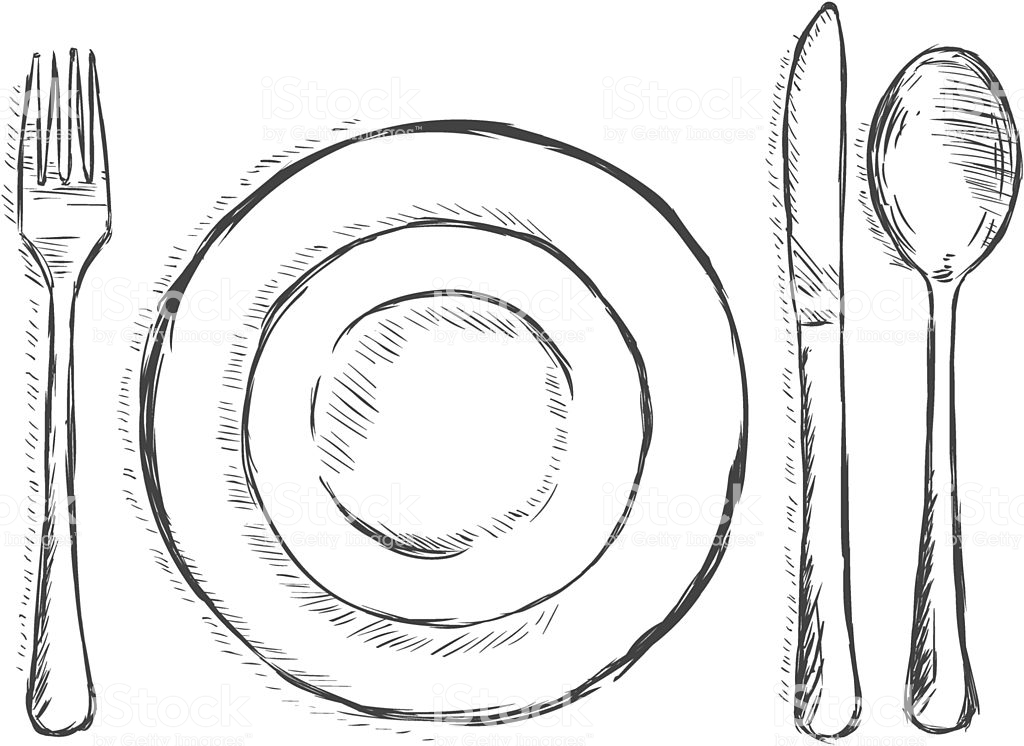 FILME OU FOTOGRAFE A ATIVIDADE, DEPOIS ENVIE NO WHATSAPP PARTICULAR DA PROFESSORA DE ARTES MARLI.